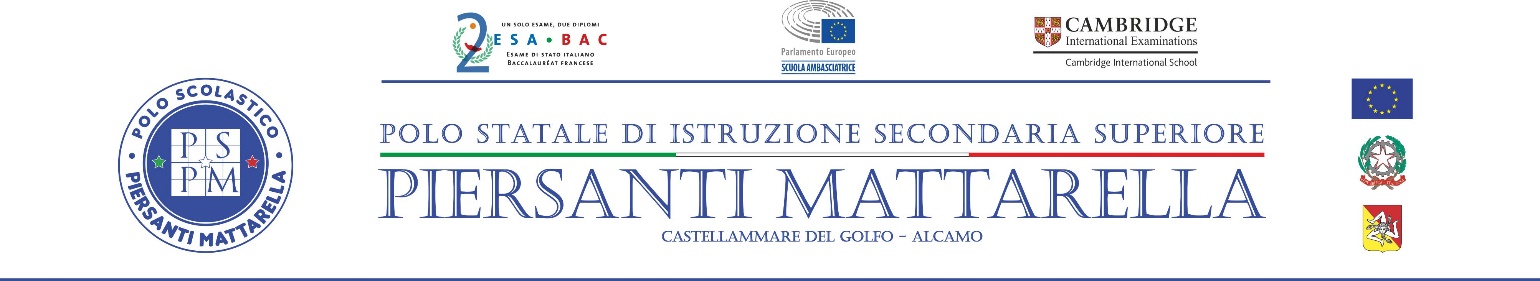 SCHEDA DI VALUTAZIONE DELLO STUDENTE in PCTOa  cura del tutor aziendalea. s. 2022/23Valutazione delle competenze trasversali:Segna con una crocetta il punteggio che meglio descrive il grado di soddisfazione.1 punteggio minimo10 punteggio massimoData di rilevazione _______________________ Firma del Tutor aziendaleStudente :Indirizzo di studi:Classe:Struttura/Ente ospitanteTotale n. ore di alternanzaObiettivi  previsti ESEMPIO INSERIRE OBIETTIVI GIA’ INDICATI NEL PERCORSO FORMATIVO PERSONALIZZATOTutor aziendaleTutor scolasticoCapacità di diagnosi12345678910Capacità di relazioni12345678910Capacità di problem solving12345678910Capacità decisionali12345678910Capacità di comunicazione12345678910Capacità di organizzare il proprio lavoro12345678910Capacità di gestione del tempo12345678910Capacità di adattamento a diversi ambienti culturali/di lavoro12345678910Capacità di gestire lo stress 12345678910Attitudini al lavoro di gruppo12345678910Spirito di iniziativa12345678910Capacità nella flessibilità12345678910Capacità nella visione d’insieme12345678910ATTITUDINI EVIDENZIATE…………….GIUDIZIO COMPLESSIVOGIUDIZIO COMPLESSIVOGIUDIZIO COMPLESSIVOEsplicitazione dei Livelli Esplicitazione dei Livelli L’alunno/a ha raggiunto nel complesso un risultato in termini di  competenze:  L1 Livello Base = Non raggiunto L’alunno/a ha raggiunto nel complesso un risultato in termini di  competenze:  L2 Livello Base = SufficienteL’alunno/a ha raggiunto nel complesso un risultato in termini di  competenze:  L3 Livello Intermedio = Discreto/ BuonoL’alunno/a ha raggiunto nel complesso un risultato in termini di  competenze:  L4 Avanzato = Ottimo/EccellenteL’alunno/a ha raggiunto nel complesso un risultato in termini di  competenze:  Giudizio complessivo a. s. 2022/2023L'alunno ________________________ ha svolto l'attività di PCTO con frequenza regolare/irregolare conseguendo un insufficiente/sufficiente/discreto/buono/ottimo/eccellente grado di apprendimento approfondendo/migliorando le proprie competenze professionali.